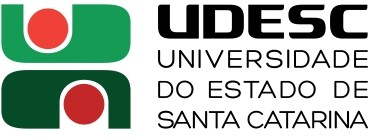 ANEXO BPLANO DE ATIVIDADES DO MONITORPROGRAMA DE MONITORIA DE PÓS-GRADUAÇÃO – PROMOPPrograma:	Curso:	 Monitor:		 Professor Orientador:   		 Professor Supervisor:   		Período proposto para a participação no Programa:	/	/202_ a	/	/202_	Assinatura do ProfessorSupervisorAssinatura do ProfessorOrientadorAssinatura do MonitorPágina 1 de 1PLANO DE ATIVIDADES DO MONITOR DE PÓS-GRADUAÇÃODocência orientada no âmbito do ensino de graduação: (especificar a disciplina de graduação em que o monitor vai atuar, a carga horária e o planejamento do monitor na disciplina) (campo de preenchimento obrigatório).Pesquisa científica e tecnológica: (descrição das atividades a serem desenvolvidas) (campo de preenchimento obrigatório).O Professor Supervisor deve especificar detalhadamente quais serão as atividades semanais a serem desenvolvidas pelo Monitor durante o período estabelecido no Programa. O Plano de Atividades deve levar em consideração a carga horária de 12 (doze) horas semanais e não deve interferir com as atividades curriculares do aluno no Curso.